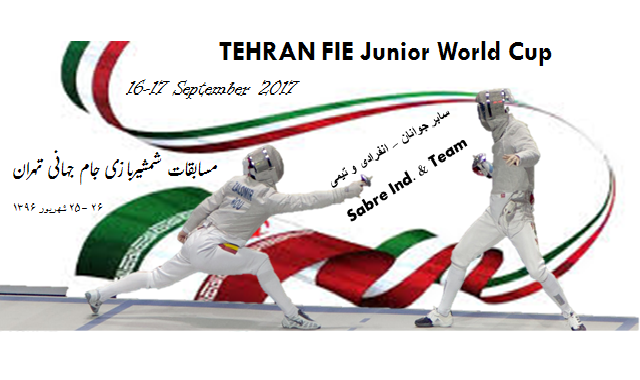 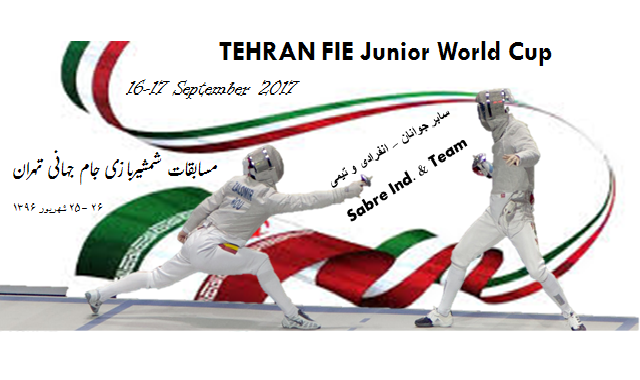 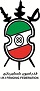 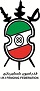 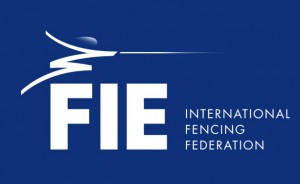  FIE Junior World Cup“Men’s Sabre, Individual and Team”16-17 Sep 2017Dear Friends,It is with great pleasure that I invite you to Tehran FIE Junior World Cup, on behalf of the Fencing Federation of IRAN, which will be held at Tehran on 16-17 Sep 2017.Detail of the competition as follows:Organizers:The Fencing Federation of IRANTehran,IranTelephone:+98 21 440 15727-8Email: iranfencingfed@hotmail.comCompetition venueAfrasyabi Sport HallMofateh  st, Tehran, IranSchedule of the CompetitionFriday 15 Sep     	14:00  – 21:00  	Registration / Weapon ControlSaturday 16 Sep 	08:00 			Venue open			08:30			Payment / Weapon Control open10:00			Start of the individual competition16:00			Semi-finals and finalSunday 17 Sep	              08:00 			Venue open			08:30			Payment / Weapon Control open10:00			Start of the team competition16:00			FinalParticipationEach national federation may enter a maximum of 12 fencers. The organising country may enter up to 30 fencers plus the number needed to make up the pools.Team participation is open to all countries and limited to one team per weapon per country.EntryOpen to all fencers with valid 2017-2018 FIE License. No fencer is allowed to take part in an official event of the FIE unless he or she is at least 13 years old on 1 January in the year of the competition.Fencers taking part in all the official FIE Junior competitions, individual or team, must be under 20 years old at midnight on 31st December of the year preceding the year in which the competition takes place (cf o.80)Entries of fencers, teams and referees can only be made at the FIE website, www.fie.org, respecting the deadlines specified in the FIE Rules (cf. o.54).Entry feeIndividual competition: EUR 25. Team competition: EUR 150The entry fee can be paid at registration before the start of the competition.Referee ObligationParticipating countries must be accompanied by referee with FIE A, B or P licenses as below (cf. t.35). Delegations not respecting the quota must pay a fine of EUR 1000 per referee.DopingDoping control will be done according to FIE rules.Accommodation and TransportKindly contact iranfencingfed@hotmail.com no later than 25 Aug  if you wish to avail of the special hotel rates provided by the Organizers. Marlik  Hotel (****)                                          Morvarid  Hotel (***)Single:  78 EURO                                                 Single : 66 EURODouble :100 EURO	Double: 92 EUROTriple: 125 EURO                                                 Triple:100 EUROVisa SupportKindly check for visa requirements to IRAN before making your ticket reservations. Those who need visa assistance and/or visa support, please contact iranfencingfed@hotmail.com no later than 25 August 2017.Entry formFederation:……………………………………Further information and contact personIran Fencing Federation, Unit 22, No 2 Paniz , North Vafaazar, Ferdous , Sadeghieh  sq, Tehran ,Iran.iranfencingfed@hotmail.comTel: +98 21 44015727-8Mobile: +98 912 6952393Fax: +98 21 440 15729Warm regards,Dr. Fazlollah  Bagherzadeh  President of Iran Fencing Federation1-4 fencersNo referee required5-9 fencers1 referee10 or more2 refereesSure NameFirst NameFather’s NamePassport NoDate of issueDate of BirthDate of expiryPosition12345678910